П О С Т А Н О В Л Е Н И Е	В соответствии с Решением Городской Думы Петропавловск-Камчатского городского округа от 31.10.2013 № 145-нд «О наградах и почетных званиях Петропавловск-Камчатского городского округа»,     Постановлением Главы Петропавловск-Камчатского городского округа от 31.10.2013 № 165 «О представительских расходах и расходах, связанных с приобретением подарочной и сувенирной продукции в Городской Думе Петропавловск-Камчатского городского округа»,       ПОСТАНОВЛЯЮ:за многолетний добросовестный труд, высокий уровень профессионализма, плодотворную научно-педагогическую и воспитательную деятельность, вклад в подготовку специалистов для промышленности Камчатского края наградить Почетной грамотой Главы Петропавловск-Камчатского городского округа Чиркова Владимира Константиновича, преподавателя кафедры «Мореплавание» ФГБОУ ВПО «КамчатГТУ».ГлаваПетропавловск-Камчатскогогородского округа                                                                           К.Г. Слыщенко 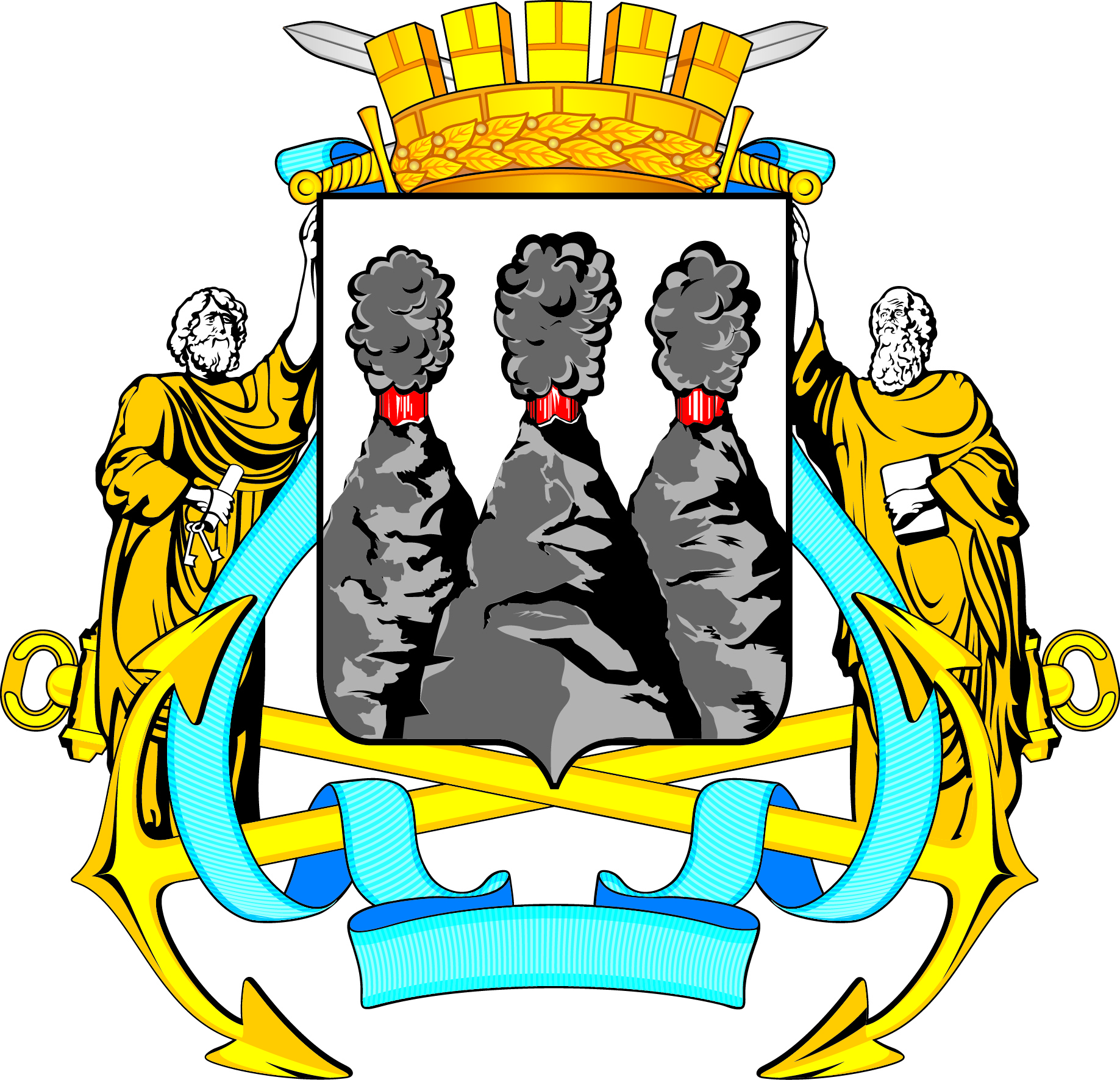 ГЛАВАПЕТРОПАВЛОВСК-КАМЧАТСКОГОГОРОДСКОГО ОКРУГАот  29.10.2015  №  134О награждении Почетной грамотой Главы Петропавловск-Камчатского городского округа Чиркова В.К.   